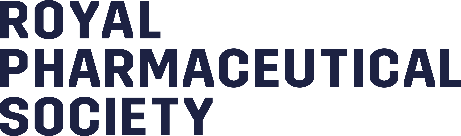 Capturing Case Studies across Integrated Care Systems (ICS) for PharmacyWe are looking for case studies that show pharmacy’s role in supporting patient care across new Integrated Care Systems (ICSs).The NHS is changing and new Integrated Care Systems will aim to promote more integrated working, including between primary care, hospital trusts, local authorities, and the voluntary sector. Commissioners will make shared decisions with providers on how to use resources, design services and improve population health. ICSs will typically cover a population of over one million people. You can find out more here.As part of our ongoing work on system leadership, we want to help showcase the work of pharmacy teams in delivering patient care across the health service. We want to hear from you about how pharmacists and pharmacy teams are supporting new ways of working and how other parts of the country can learn from these examples. We will also use case studies to help inform recommendations for Government and NHS leaders. What are we looking for?We’re keen to hear from all parts of the pharmacy profession about working together to support patient care. This might cover topics such as:Community pharmacy and Primary Care Network / ICS collaboration.Workforce models that enable pharmacy teams to work across different care settings. Innovative services that involve a multidisciplinary team approach to delivering person-centred care.Supporting medicines optimisation or patient safety across different care settings.Pharmacy services utilising advances in technology or digital systems.Training, education and support for pharmacists and their teams to enable them to deliver innovative services.Working across the system to address health inequalities in local areas.Local approaches to supporting workforce wellbeing and/or inclusion and diversity across care settings.RPS respect your privacy and are committed to protecting your personal data. By completing this form you are providing personal information to the RPS for the purposes of submitting an example of good practice and possible promotion via RPS. You can read more about how RPS will protect and use your data in our Privacy PolicyIf you would like to contact us to discuss the RPS Integrated Care System workstream and our plans then please email us at england@rpharms.comName of contributorOrganisation where you workICS (region/area of England)Contact emailTitle of Case StudyPlease tick the priority area that this case study illustrates (please tick all that apply)Please describe your case study What is the context in which this case study came about? The nature of the place / problem and who was involved e.g. the lead system or organisation and partnersWhat was the issue /s you were trying to address? Explain the need for the change, the issue or problem you were addressing, the impact/outcomes you were/are hoping to achieve,  - and why it was particularly important. Who did you engage/work with? What were the barriers and how did you overcome these? What was difficult and how did you overcome any challenges?What have been the enablers? Why it is working? What or who has helped this to work?What could people learn from this example?Were there any costs associated with this case study e.g. staffing requirements, training, other resources etcHave there been any cost improvements as a result? Are you aware of, can you demonstrate, any impact on people, place, system, patients and community? To help us develop recommendations and share this example with NHS leaders, try to think about the impact in terms of issues such as population health outcomes, (patient/service user and carer outcomes and experience), safety, the impact on health inequalities, staff experience and system relationships, ways of working and development, efficiency and productivity. Also, consider any unintended consequences.Is this sustainable and why? What would you need in order to develop and expand this work (if appropriate)?Do you have any resources, links or references to support your case study? If any attachments, please send these directly to england@rpharms.com What are your suggested tags for your case study? (tags can help it easier to search for a particular area of practice, geographical area or particular type of service)Your case study will be shared with other organisations to promote the role of pharmacy, including RPS commsAre you happy for your name and contact email address to be shared with other organisations? Yes  NoIf you wish to rescind your consent at any point, please email england@rpharms.com Would you be interested in developing a blog or being part of an RPS event around integrated care?Yes	No	Please return your completed form to england@rpharms.comThank youAreaüProfessional and Clinical Leadership across a systemCommissioning and / or provision of services across a systemUsing technologyMedicine’s optimisation and safety Workforce Planning and DevelopmentWellbeing and Culture (including Inclusion and Diversity)Others e.g. personalised care, addressing health inequalities (please state): 